Najtańsze kredyty gotówkowe - wybierz ofertę dla siebie!Potrzebujesz gotówki na podratowanie domowego budżetu? Planujesz remont, zakup nowego sprzętu lub samochodu? A może chcesz wyjechać na dalekie wakacje? Najtańsze kredyty gotówkowe to rozwiązanie, które pozwoli zrealizować ci swoje plany.Najtańsze kredyty gotówkowe - jakie warunki trzeba spełnić, żeby dostać pożyczkę?Każdy z nas znajdował się w sytuacji, w której potrzebował podratowania domowego budżetu. Kiedy planujemy generalny remont domu, zakup nowego samochodu, wymianę sprzętu AGD czy jesteśmy zmęczeni i musimy gdzieś wyjechać żeby odpocząć, najtańsze kredyty gotówkowe są najszybszą opcją na pojawienie się pieniędzy na koncie. Jakie warunki trzeba spełnić, żeby dostać kredyt? Pożyczki są udzielane tylko i wyłącznie osobom, które posiadają zdolność kredytową. Innym elementem, który trzeba spełnić jest brak zadłużenia. Osoby, które regularnie spłacają swoje zadłużenia nie muszą obawiać się żeby dostać najtańsze kredyty gotówkowe. Wyjątkiem są sytuacje, kiedy osoba posiada zbyt dużą sumę pożyczek i innych zadłużeń i nie byłaby wstanie spłacać kolejnych rat.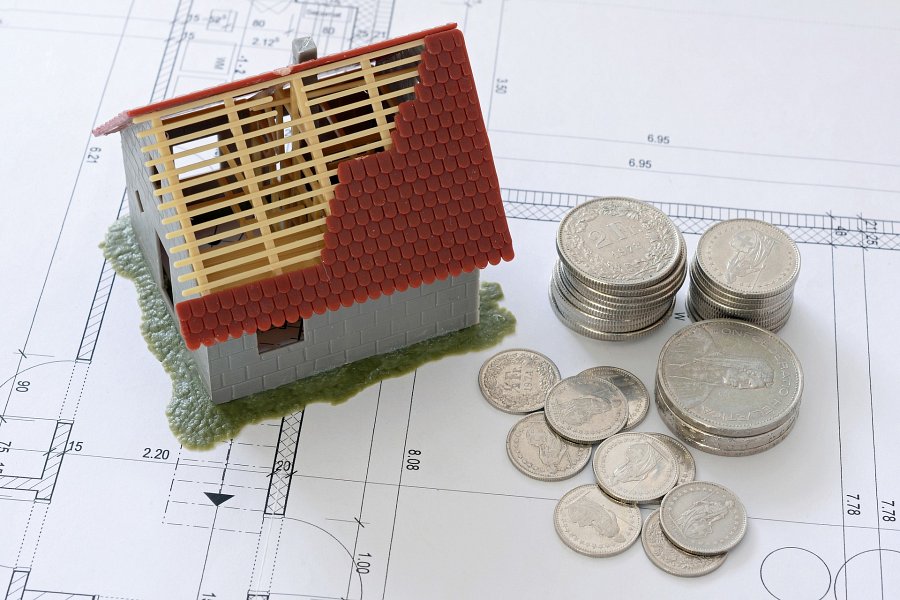 Jak szukać najtańszych kredytów gotówkowych?Najlepszym sposobem na znalezienie najtańszych kredytów gotówkowych jest skorzystanie z porównywarek cenowych. Gromadzą one wiele ofert, które można ze sobą na spokojnie porównać w domowym zaciszu, wybrać odpowiedni kredyt dla siebie, rozłożony w czasie, na jakim nam zależy z wysokością rat dostosowanych do naszych zarobków.